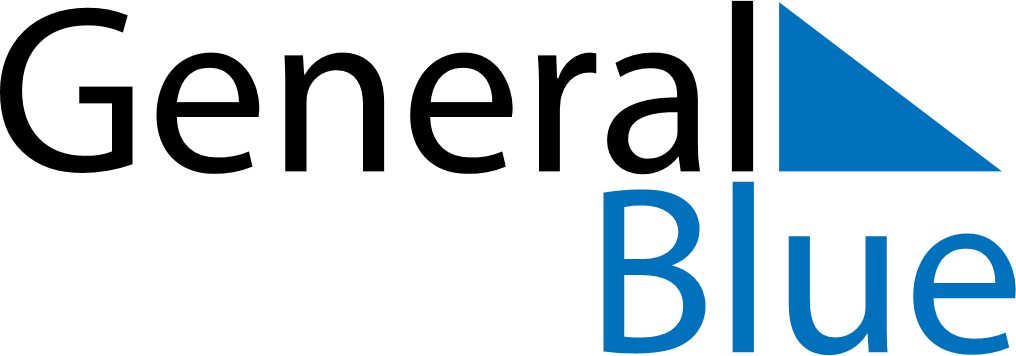 October 2020October 2020October 2020CyprusCyprusMondayTuesdayWednesdayThursdayFridaySaturdaySunday1234Cyprus Independence Day5678910111213141516171819202122232425262728293031National Holiday